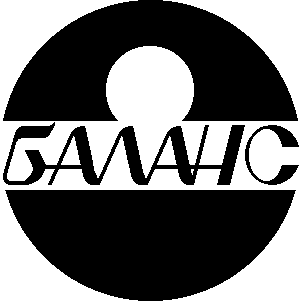 Товариство з обмеженою відповідальністю Аудиторська фірма «БАЛАНС»код ЄДРПОУ 21451988. Київ, вул. Академіка Доброхотова, буд. 17, к.248 Тел./факс: (067) 467-46-49Акціонерам та керівництву ПУБЛІЧНОГОАКЦІОНЕРНОГО ТОВАРИСТВА «ВІДРАДНЕНСЬКЕ»Національній комісії з цінних паперів та фондового ринкуЗВІТ НЕЗАЛЕЖНОГО АУДИТОРАщодо фінансової звітності ПУБЛІЧНОГО АКЦІОНЕРНОГО ТОВАРИСТВА«ВІДРАДНЕНСЬКЕ» за 2017 рікДумка із застереженнямМи провели аудит фінансової звітності ПУБЛІЧНОГО АКЦІОНЕРНОГО ТОВАРИСТВА «ВІДРАДНЕНСЬКЕ» (код ЄДРПОУ 00852186; місцезнаходження: 70406, Запорізька обл., Запорізький район, селище Відрадне, вул. Перемоги, будинок 3; дата проведення державної реєстрації: 19.12.1996 р.) (далі –Товариство), що додається і складається з: балансу (Звіту про фінансовий стан) станом на 31 грудня 2017 року; звіту про фінансові результати (Звіту про сукупний дохід) за 2017 рік; звіту про рух грошових коштів за 2017 рік; звіту про власний капітал за 2017 рік; приміток до річної фінансової звітності за 2017 рік, що містять стислий виклад суттєвих облікових політик та інші пояснення на предмет повноти, достовірності та відповідності Концептуальній основі, чинному законодавству та іншу пояснювальну інформацію.На нашу думку, за винятком впливу питання, описаного в розділі «Основа для думки із застереженням» нашого звіту, фінансова звітність, що додається, відображає достовірно, в усіх суттєвих аспектах фінансовий стан Товариства на 31 грудня 2017 р. та його фінансові результати і грошові потоки за рік, що закінчився зазначеною датою, відповідно до Міжнародних стандартів фінансової звітності (МСФЗ).Основа для думки із застереженнямУ фінансовій звітності Товариства за 2017 рік не повністю відображено резерв невикористаних відпусток. Забезпечення невикористаних відпусток відображено в сумі 290 тис. грн. (рядок 1520 Балансу). Розрахована аудиторами сума резерву невикористаних відпусток базується на фактичній кількості днів невикористаних відпусток персоналом Товариства станом на 31.12.2017р. та складає 864 тис. грн. (в тому числі: фонд оплати невикористаних відпусток – 708 тис. грн., єдиний соціальний внесок – 156 тис. грн.). Відображення повної суми резерву призводить до зменшення сукупного доходу 2017 року на 574 тис. грн. та, відповідно, власного капіталу Товариства.У фінансовій звітності Товариства викривлено відображення коригування сум нарахованої амортизації необоротних актів за рахунок нерозподіленого прибутку попередніх звітних періодів в сумі 182 тис. грн. (зменшення амортизації та збільшення нерозподіленого прибутку). Дане коригування не відображено в Звіті про власний капітал за 2017 рік (стаття «Інші зміни», рядок 4090, колонка 7), а включено до Звіту про фінансові результати. Виправлення викривлення амортизаційних відрахувань призведе до зменшення сукупного доходу 2017 року на 182 тис. грн., але не вплине на розмір власного капіталу Товариства.У продовж 2017 фінансового року Товариством не були відображені зміни в резерві сумнівних та безнадійних боргів (станом на 31.12.2016р. та на 31.12.2017р. резерв складає 12 тис. грн.). За даними проведених аудиторських процедур розрахована сума резерву складає 449 тис. грн. Виправлення відображеної суми резерву сумнівних боргів призводить до зменшення сукупного доходу 2017 року на 437 тис. грн. (449 - 12) та, відповідно, власного капіталу Товариства.Взяті у сукупності вказані викривлення мають суттєвий, проте не всеохоплюючий вплив на фінансову звітність Товариства в цілому.Ми провели аудит відповідно до вимог Закону України «Про аудиторську діяльність» і  Міжнародних стандартів аудиту (МСА) Міжнародної федерації бухгалтерів (видання 2015 року), що із 01.06.2017 застосовуються в якості національних стандартів аудиту згідно із рішенням Аудиторської палати України від 04.05.2017 №344. Нашу відповідальність згідно з цими стандартами викладено в розділі «Відповідальність аудитора за аудит фінансової звітності» нашого звіту. Ми є незалежними по відношенню до Компанії згідно з Кодексом етики професійних бухгалтерів Ради з Міжнародних стандартів етики для бухгалтерів (Кодекс РМСЕБ) та етичними вимогами, застосовними в Україні до нашого аудиту фінансової звітності, а також виконали інші обов’язки з етики відповідно до цих вимог та Кодексу РМСЕБ. Ми вважаємо, що отримані нами аудиторські докази є достатніми і прийнятними для використання їх як основи для нашої думки із застереженням.Пояснювальний параграфЗвертаємо увагу користувачів фінансових звітів Товариства на події, які відбувалися в господарській діяльності Товариства після дати складання фінансової звітності (31.12.2017р.) та до дати підписання Звіту незалежного аудитора (25.04.2018р.). Аудитори провели огляд бухгалтерських записів і облікових регістрів після дати фінансових звітів і виявили суттєве зменшення активів Товариства, насамперед біологічних активів, готової продукції і виробничих запасів (продуктивну птицю, яка є генератором подальших економічних вигід, було продано в лютому – квітні 2018 року). Починаючи з кінця лютого 2018 року значна кількість співробітників Товариства була звільнена. При ознайомленні з переліком укладених після дати фінансових звітів договорів виявлено угоди оренди обладнання, транспортних засобів та іншого нерухомого майна, яке належить Товариству і передано в оренду. Слід зазначити, що в результаті аналізу діяльності Товариства в І кварталі 2018 року встановлено динаміку зменшення об’ємів виробництва. Дані події не відображені Товариствам в Примітках до фінансової звітності в зв’язку з тим, що відбулися після дати затвердження фінансової звітності до випуску.Відповідальність управлінського персоналу та тих, кого наділено найвищими повноваженнями, за фінансову звітністьУправлінський персонал несе відповідальність за складання і достовірне подання фінансової звітності відповідно до МСФЗ та за таку систему внутрішнього контролю, яку управлінський персонал визначає потрібною для того, щоб забезпечити складання фінансової звітності, що не містить суттєвих викривлень внаслідок шахрайства або помилки. При складанні фінансової звітності управлінський персонал несе відповідальність за оцінку здатності компанії продовжувати свою діяльність на безперервній основі, розкриваючи, де це застосовно, питання, що стосуються безперервності діяльності, та використовуючи припущення про безперервність діяльності як основи для бухгалтерського обліку, крім випадків, якщо управлінський персонал або планує ліквідувати компанію чи припинити діяльність, або не має інших реальних альтернатив цьому. Ті, кого наділено найвищими повноваженнями, несуть відповідальність за нагляд за процесом фінансового звітування компанії.Відповідальність аудитора за аудит фінансової звітності.Нашими цілями є отримання обґрунтованої впевненості, що фінансова звітність у цілому не містить суттєвого викривлення внаслідок шахрайства або помилки, та випуск звіту аудитора, що містить нашу думку. Обґрунтована впевненість є високим рівнем впевненості, проте не гарантує, що аудит, проведений відповідно до МСА, завжди виявить суттєве викривлення, якщо воно існує. Викривлення можуть бути результатом шахрайства або помилки; вони вважаються суттєвими, якщо окремо або в сукупності, як обґрунтовано очікується, вони можуть впливати на економічні рішення користувачів, що приймаються на основі цієї фінансової звітності. Виконуючи аудит відповідно до вимог МСА, ми використовуємо професійне судження та професійний скептицизм протягом усього завдання з аудиту. Крім того, ми: ідентифікуємо та оцінюємо ризики суттєвого викривлення фінансової звітності внаслідок шахрайства чи помилки, розробляємо й виконуємо аудиторські процедури у відповідь на ці ризики, а також отримуємо аудиторські докази, що є достатніми та прийнятними для використання їх як основи для нашої думки. Ризик невиявлення суттєвого викривлення внаслідок шахрайства є вищим, ніж для викривлення внаслідок помилки, оскільки шахрайство може включати змову, підробку, навмисні пропуски, неправильні твердження або нехтування заходами внутрішнього контролю; отримуємо розуміння заходів внутрішнього контролю, що стосуються аудиту, для розробки аудиторських процедур, які б відповідали обставинам, а не для висловлення думки щодо ефективності системи внутрішнього контролю; оцінюємо прийнятність застосованих облікових політик та обґрунтованість облікових оцінок і відповідних розкриттів інформації, зроблених управлінським персоналом; доходимо висновку щодо прийнятності використання управлінським персоналом припущення про безперервність діяльності як основи для бухгалтерського обліку та, на основі отриманих аудиторських доказів, робимо висновок, чи існує суттєва невизначеність щодо подій або умов, які поставили б під значний сумнів можливість компанії продовжити безперервну діяльність. Якщо ми доходимо висновку щодо існування такої суттєвої невизначеності, ми повинні привернути увагу в своєму звіті аудитора до відповідних розкриттів інформації у фінансовій звітності або, якщо такі розкриття інформації є неналежними, модифікувати свою думку. Наші висновки ґрунтуються на аудиторських доказах, отриманих до дати нашого звіту аудитора. Втім майбутні події або умови можуть примусити компанію припинити свою діяльність на безперервній основі; оцінюємо загальне подання, структуру та зміст фінансової звітності включно з розкриттями інформації, а також те, чи показує фінансова звітність операції та події, що покладені в основу її складання, так, щоб досягти достовірного відображення. Ми повідомляємо тим, кого наділено найвищими повноваженнями, інформацію про запланований обсяг і час проведення аудиту та суттєві аудиторські результати, включаючи будь-які суттєві недоліки заходів внутрішнього контролю, виявлені нами під час аудиту. Ми також надаємо тим, кого наділено найвищими повноваженнями, твердження, що ми виконали відповідні етичні вимоги щодо незалежності, та повідомляємо їм про всі стосунки й інші питання, які могли б обґрунтовано вважатись такими, що впливають на нашу незалежність, а також, де це застосовно, щодо відповідних застережних заходів. З переліку всіх питань, інформація щодо яких надавалась тим, кого наділено найвищими повноваженнями, ми визначили ті, що мали найбільше значення під час аудиту фінансової звітності поточного періоду, тобто ті, які є ключовими питаннями аудиту. Ми описуємо ці питання в своєму звіті аудитора крім випадків, якщо законодавчим чи регуляторним актом заборонено публічне розкриття такого питання, або якщо за вкрай виняткових обставин ми визначаємо, що таке питання не слід висвітлювати в нашому звіті, оскільки негативні наслідки такого висвітлення можуть очікувано переважити його корисність для інтересів громадськості. Партнером завдання з аудиту є Зимовець Владислав Вікторович 			__________________________ сертифікат серії А № 003799Директор ТОВ «Аудиторська фірма «БАЛАНС»	__________________________Зимовець Владислав ВікторовичТовариство з обмеженою відповідальністю «Аудиторська фірма «БАЛАНС» . Київ вул. Ак. Доброхотова, буд. 17, кв. 248.Свідоцтво про внесення до Реєстру суб’єктів аудиторської діяльності № 0061 (Рішення Аудиторської палати України № 100 від 30 березня 2001 р. Рішенням Аудиторської палати України № 316/3 від 29.10.2015 р, термін дії свідоцтва продовжено до 29.10.2020 р.)Свідоцтво про внесення до реєстру аудиторських фірм, які можуть проводити аудиторські перевірки фінансових установ №363 від 11.02.2016 р., дійсне до 29.10.2020 р.25.04.2018 року